   				Отделение 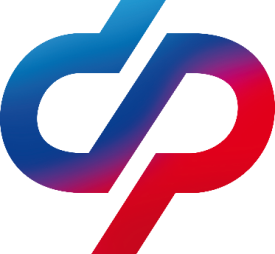         Фонда пенсионного  и социального страхования                         РФ по Забайкальскому краю___________________________________________________				       ПРЕСС-РЕЛИЗВ Забайкальском крае единое пособие оформлено родителям 22 тысяч детейОтделение СФР по Забайкальскому краю назначило единое пособие на 22,1 тысяч детей до 17 лет. Всего к настоящему времени в Отделение Социального фонда РФ по Забайкальскому краю поступило 31,6 тысяч заявлений на новую выплату. Их прием начался с 28 декабря на портале госуслуг, а с 9 января обращения родителей за пособием также принимают клиентские службы регионального Отделения СФР. Рассмотрение поданных заявлений специалисты Забайкальского Отделения Соцфонда начали 3 января и на данный момент уже одобрили выплаты на 22,1 тысячу детей до 17 лет. Напомним, что новое пособие заменило нуждающимся семьям пять действовавших ранее мер поддержки. Это две ежемесячные выплаты на первого и третьего ребенка до 3 лет, две ежемесячные выплаты на детей от 3 до 8 лет и детей от 8 до 17 лет, а также ежемесячная выплата по беременности. Единое пособие назначается семьям с доходами ниже регионального прожиточного минимума на человека.Дети и родители при этом должны быть российскими гражданами и постоянно проживать в России. При назначении выплаты применяется комплексная оценка доходов и имущества семьи, а также учитывается занятость родителей.